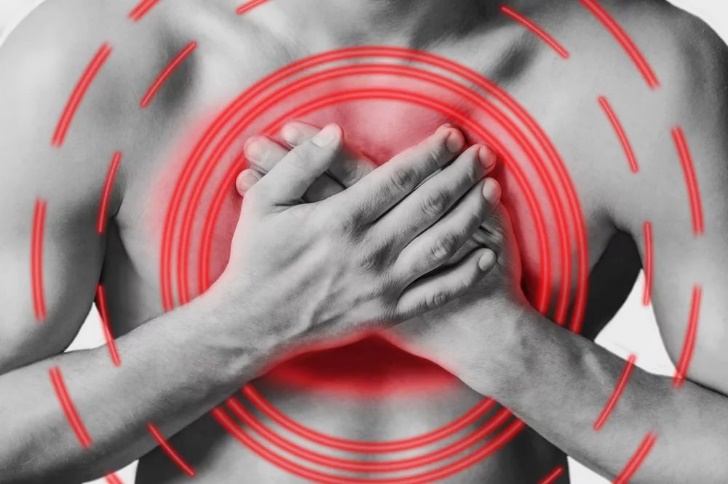 Стенокардия – форма ИБС, характеризующаяся приступообразными болями в области сердца, вследствие острой недостаточности кровоснабжения миокарда.Причины:Пожилой возраст:Дислипидемия;Артериальная гипертензия;Ожирение;Сахарный диабет;Курение;Малоподвижный образ жизни;Психоэмоциональные нагрузки и стрессы.Реабилитация – это восстановление здоровья, функционального состояния и трудоспособности, нарушенных,  болезнями, травмами или физическими, химическими  факторами.Реабилитационная программа предназначена для:Повышения физической активности, восстановления физической работоспособности, Улучшения психоэмоционального статуса пациента, Улучшения резервов сердечно-сосудистой системы, Лечения и профилактики осложнений ИБС, Реадаптации к бытовым и производственным нагрузкам, Позитивного воздействия на корригируемые факторы риска прогрессирования сердечно-сосудистых заболеваний, Улучшения качества жизни.Базовые компоненты программы1. Оценка клинического состояния пациента: Осмотр врача-кардиолога, Консультация врача-реабилитолога, Врача-физиотерапевта, Врача-психотерапевта. 2. Оценка функционального состояния пациента: Выполнение общеклинических лабораторных исследований (ОАК, ОАМ, биохимический анализ крови, коагулограмма), Электрокардиографическое исследование, Выполнение нагрузочного теста  (велоэргометрическая проба), Выполнение суточного мониторирования ЭКГ и артериального давления.3. Физическая реабилитация: Курс лечебной физкультуры с дозированными физическими нагрузками, занятия на велотренажерах, Гидрокинезотерапия в бассейне, Физиотерапия (магнитолазеротерапия, надвенное лазерное облучение крови, «Биоптрон»-терапия, КВЧ-терапия, электофорез), «Сухие» углекислые ванны, Водолечение, теплолечение, Массаж. 4. Психологическая реабилитация: Психологическая адаптация, повышение толерантности к психоэмоциональному стрессу, Преодоление или смягчение возникших психологических нарушений. 5. Комплексное медикаментозное лечение: Оптимизация коронарного кровотока, Улучшение кровотока в системе микроциркуляции, Улучшение внутрисердечной гемодинамики, Лечение и вторичная профилактика атеросклероза, ИБС.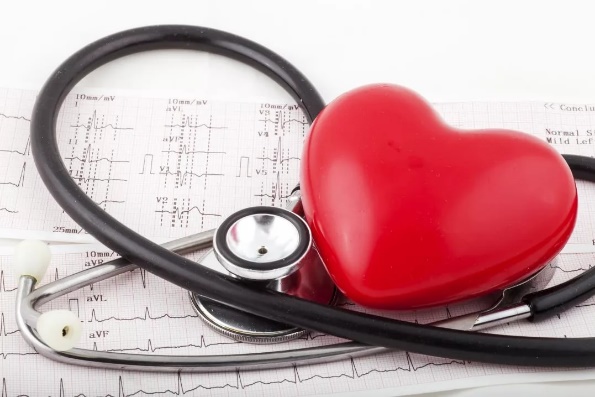 Ибрагимова Сонгул 309 гр., 2020г.